ใบสมัครโครงการพัฒนาสมรรถนะผู้นำเพื่อการพัฒนาระบบบริการสุขภาพสำหรับพยาบาลวิชาชีพ ครั้งที่ 1ระหว่าง เดือนตุลาคม 2563 - กันยายน 2564 ณ อาคารนครินทรศรี สภาการพยาบาลจัดโดยสภาการพยาบาลชื่อ – สกุล (นาง,นางสาว,นาย) ......................................................................................... อายุ ...................... ปีที่อยู่ .......................................................................................................................... รหัสไปรษณีย์ ...................โทรศัพท์มือถือ .......................................... โทรสาร ........................................ e-mail …………………………..……วุฒิการศึกษา .......................................................................................................................................................ตำแหน่ง     	 หัวหน้าพยาบาล            หัวหน้างานสาขา ........................................................................  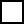  	 อื่น ๆ  ระบุ ...............................................................................................................................สถานที่ปฏิบัติงาน	  โรงพยาบาล ...........................................    วิทยาลัยพยาบาล ...........................................	 อื่น ๆ  ระบุ ...............................................................................................................................     คุณสมบัติ   	 การพยาบาล  	เลขที่ใบอนุญาตฯ ...................................................		 การพยาบาลและการผดุงครรภ์  	เลขที่ใบอนุญาตฯ ...................................................	 ดำรงตำแหน่งพยาบาลวิชาชีพชำนาญการพิเศษ	 ดำรงตำแหน่งพยาบาลวิชาชีพชำนาญการ มาแล้วไม่น้อยกว่า 5 ปี  ระบุ ............... ปีงานหลักที่รับผิดชอบในปัจจุบัน .........................................................................................................................................................................................................................................................................................................ประสบการณ์ในการพัฒนาคุณภาพงานการพยาบาล/นวัตกรรม/งานวิจัย 	เนื่องจากการอบรมต้องเข้าร่วมกิจกรรมครบทุกครั้งเพื่อให้เกิดความต่อเนื่องในการติดตามผลงานทางวิชาการ/การวิจัย จึงต้องได้รับอนุญาตจากผู้บังคับบัญชาให้เข้าร่วมกิจกรรมการเรียนรู้ตามที่โครงการกำหนดพัฒนาคุณภาพการพยาบาล................................................................................................................................................................................................................................................................................................................................................................................................................................................................................................................................................................................................................................................................................นวัตกรรมทางการพยาบาล................................................................................................................................................................................................................................................................................................................................................................................................................................................................................................................................................................................................................................................................................งานวิจัยทางการพยาบาล................................................................................................................................................................................................................................................................................................................................................................................................................................................................................................................................................................................................................................................................................